Input .musicxml file: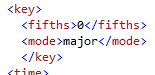 Exported .musicxml file from MuseScore: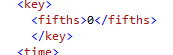 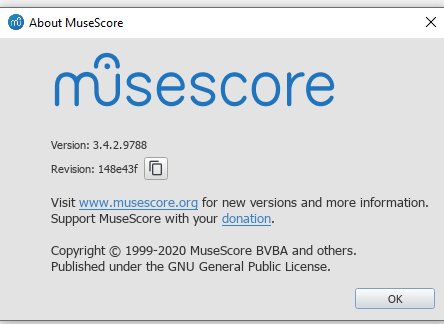 